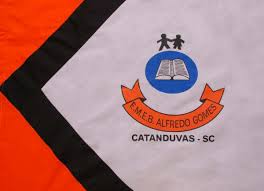 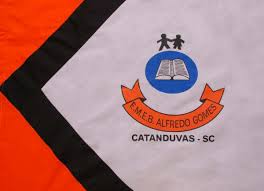 Escola Municipal de Educação Básica Alfredo GomesCatanduvas, MAIO DE 2020.Diretora: Ivania Ap. Nora Assessora Técnica Pedagógica: Simone Andréa CarlAssessora Técnica Administrativa: Tania N. de ÁvilaProfessora: Marlí BobellaTurma: 4º ano matutinoAtividades para semana de 18 à 22 de maio.ATIVIDADES DE HISTÓRIAOrganização familiar: mudanças e permanências ao longo do tempo Observe as fotos abaixo: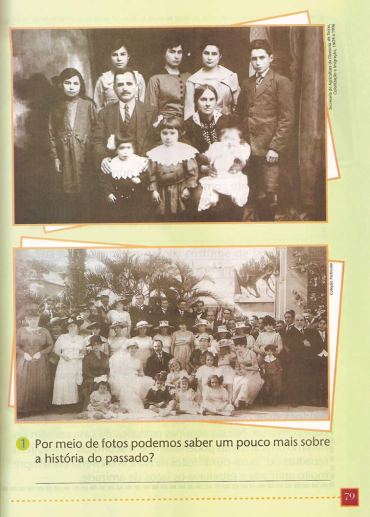 Por meio de fotos podemos saber um pouco mais sobre a história do passado?O que está sendo representado nessas imagens?. Copie e leia o texto:          ORGANIZAÇÃO FAMILIAR ANTIGAMENTE         Antigamente as pessoas viviam de um modo um pouco diferente: na maioria das famílias, os pais trabalhavam fora e as mães cuidavam dos filhos e da casa. A figura da mãe era vista como a “rainha do lar”.     Os pais é que escolhiam a “pessoa ideal” para casar com seus filhos, dependendo da classe social e da família que estavam inseridos.Existia apenas uma religião: a Católica Apostólica Romana, onde o padre exercia influência nas famílias. Ele batizava, casava e dava várias opiniões durante as “confissões”. 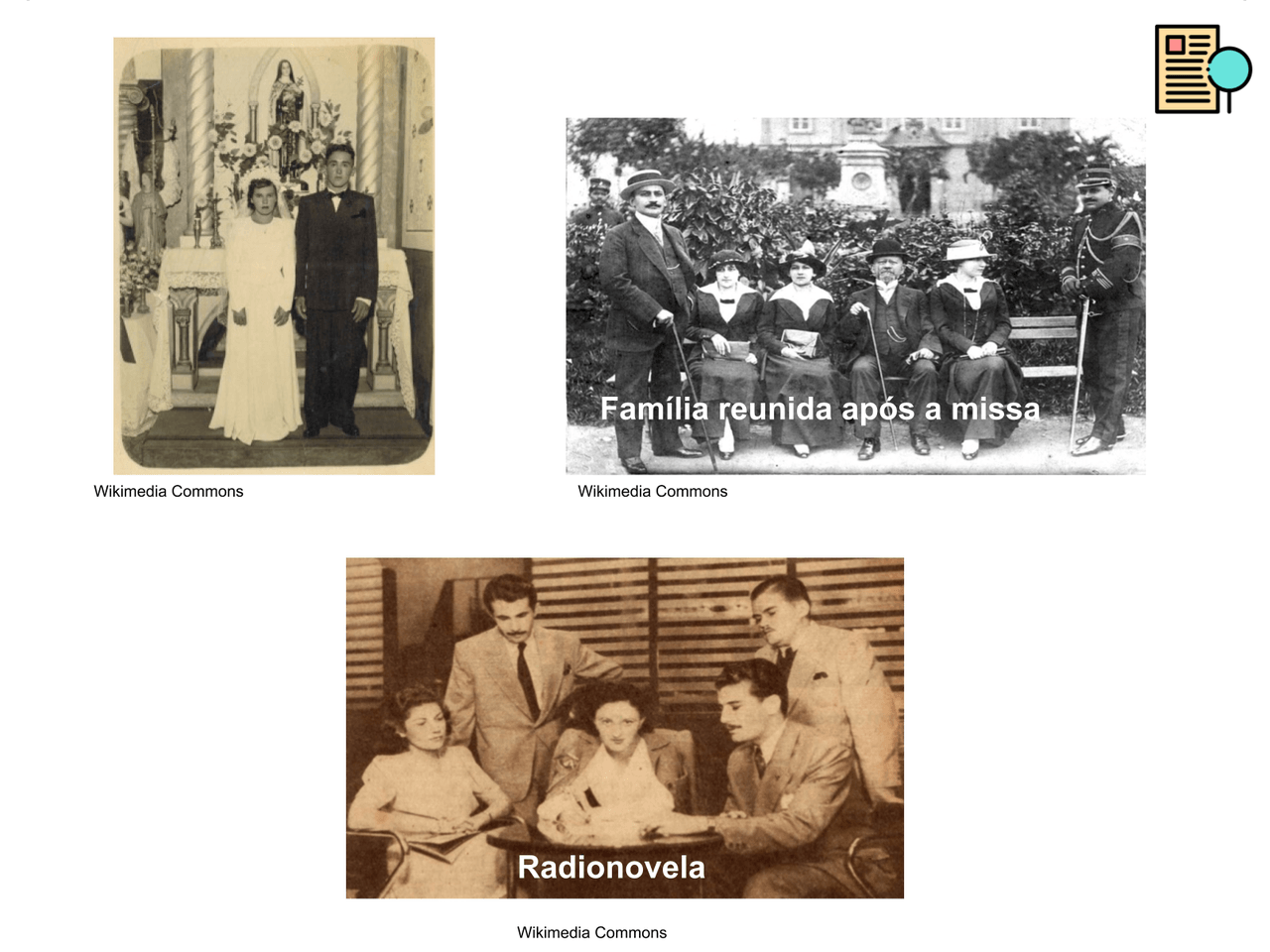 Converse com seus pais, pra saber como eram seus avós, se o texto “Organização Familiar Antigamente” é parecido com a história da sua família. Identifique o que mudou, e o que continua igual. Conte-me em poucas palavras.Faça perguntas como: . Qual era a média de filhos por família antigamente? Eram muitos ou poucos filhos?. Como as pessoas se vestiam?. Como eram os trajes nos casamentos? Como são hoje?. Como eram as expressões e as poses das pessoas nas fotos? As pessoas se expressam da mesma forma ainda hoje para tirar suas fotos?. Como era constituída família nesta época? Você percebe mudanças em relação aos dias de hoje?